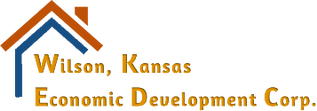 WILSON ECONOMIC DEVELOPMENT CORPORATIONFREE RESIDENTIAL LOT APPLICATIONResidential building lots will be provided by the Wilson, Kansas Economic Development Corporation for the purpose of providing an opportunity for the development of residential construction.  It is the intent of Wilson, Kansas Economic Development Corporation to offer incentives for relocation of families to the City of Wilson, Kansas, which will become permanent members of the community and contributors to its physical, social, and economic structure.Please complete the following information and mail to:  Wilson Kansas Economic Development Corp, PO Box 93, Wilson, Kansas 67490 or email to smokyhilldevcorp@gmail.comI am interested and would like a free lot to build a site-built house or erect a manufactured home.Name: ________________________________________________________Address: ______________________________________________________City: ___________________________ State: ________	Zip: ____________Phone (cell): _______________________ (work):______________________Email: ______________________________Family Size:    1      2       3       4       5      6       7+Number of children under age 16 that live in my home:    0        1        2        3        4       5+If relocating to Wilson, would you be in need of employment:     No                    YesDo you have a business that you would consider bringing to Wilson?     No                  YesDo you currently own a home?     No              YesHave you received an approval letter from a lender?          No                  YesWhen are you planning to relocate to Wilson?    3-6 mo                   6 mo- 1 yr                 Other ______________Signature: _________________________________________________________________________________Signature: _________________________________________________________________________________ Wilson Kansas Economic Development CorporationPO Box 93Wilson, KS 67490www.wilsonks.com